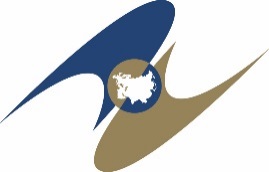 ЕВРАЗИЙСКАЯ ЭКОНОМИЧЕСКАЯ КОМИССИЯСОВЕТРЕШЕНИЕО внесении изменений в технический регламент Таможенного союза «О безопасности игрушек» (ТР ТС 008/2011)В соответствии со статьей 52 Договора о Евразийском экономическом союзе от 29 мая 2014 года и пунктом 29 
приложения № 1 к Регламенту работы Евразийской экономической комиссии, утвержденному Решением Высшего Евразийского экономического совета от 23 декабря 2014 г. № 98, Совет Евразийской экономической комиссии решил:1. Внести в технический регламент Таможенного союза 
«О безопасности игрушек» (ТР ТС 008/2011), принятый Решением Комиссии Таможенного союза от 23 сентября 2011 г. № 798, изменения согласно приложению.2. Настоящее Решение вступает в силу по истечении 12 месяцев 
с даты его официального опубликования.Члены Совета Евразийской экономической комиссии:ПРИЛОЖЕНИЕк Решению Совета 
Евразийской экономической комиссииот 17 марта 2017 г. № 12ИЗМЕНЕНИЯ,вносимые в технический регламент Таможенного союза «О безопасности игрушек» (ТР ТС 008/2011)1. В статье 2:а) после абзаца восьмого дополнить абзацем следующего содержания: «игрушка магнитная – игрушка, имеющая в своей конструкции 
1 или более магнитов и (или) магнитных элементов;»;б) после абзаца тринадцатого дополнить абзацем следующего содержания: «магнитный элемент игрушки – часть игрушки, включающая 
в себя закрепленный магнит или полностью либо частично вставленный магнит;»;в) после абзаца двадцать четвертого дополнить абзацем следующего содержания:«функциональный магнит – магнит, предназначенный для работы моторов, реле, динамиков и других электрических или электронных деталей игрушки (в случае если магнитные свойства не относятся 
к игровым характеристикам игрушки);».2. В статье 4:а) в абзаце третьем пункта 2 слова «ворсованной резины, картона 
и бумаги» заменить словами «ворсованных материалов (резины, картона и бумаги)»;б) абзац четырнадцатый подпункта 3.2 дополнить предложением следующего содержания: «Подвесные качели должны быть прочными, сиденья качелей для детей до 3 лет должны иметь конструкцию, препятствующую падению ребенка.»;в) абзац пятый подпункта 3.6 дополнить словами «и обладать диэлектрическими свойствами»;г) дополнить подпунктом 3.9 следующего содержания:«3.9. Магнитные свойства Незакрепленные магниты и магнитные элементы игрушек должны иметь расчетный показатель магнитного потока не более 0,5 Тл2 мм2 или такие размеры, чтобы исключить попадание в дыхательные пути 
и проглатывание.»;д) в абзаце третьем пункта 4 слово «индивидуальную» заменить словом «потребительскую».3. В подпункте 4.2.2 статьи 6 слова «стандартов из Перечня стандартов, указанных в подпункте 1.2 статьи 5» заменить словами 
«, указанным в пункте 1 статьи 5».4. В пункте 3 статьи 7 слово «индивидуальную» заменить словом «потребительскую».5. В приложении 2 к указанному техническому регламенту:а) в таблице 1: в позиции «Сталь» строки «хром (Cr 3+)» и «хром (Cr 6+)» заменить строкой следующего содержания: дополнить позицией «Кожа и мех» следующего содержания:б) в примечании 2:слова «и деревянных игрушек» заменить словами «, деревянных игрушек, игрушек из бумаги и картона»;после слова «определяется» дополнить словом «только».6. Приложение 3 к указанному техническому регламенту дополнить пунктом 8 следующего содержания:«8. На потребительской упаковке и (или) в инструкции 
по эксплуатации магнитных игрушек, за исключением игрушек 
с функциональными магнитами, находящимися в электрических или электронных деталях игрушек, должна быть указана предупреждающая надпись следующего содержания:«Внимание! Содержит незакрепленные магниты и магнитные элементы. Пользоваться только под непосредственным наблюдением взрослых. Если магниты и магнитные элементы были проглочены, необходимо обратиться за медицинской помощью.».__________________«17» марта 2017 г.         № 12   г. МоскваОт Республики
АрменияОт Республики
БеларусьОт Республики
КазахстанОт Кыргызской
РеспубликиОт Российской
ФедерацииВ. ГабриелянВ. МатюшевскийА. МаминО. ПанкратовИ. Шувалов «хром общий0,1»;«Кожа и меххром (VI)3,0»;